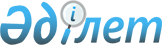 Ипотекалық несиелендiру проблемасы жөнiндегi жұмыс тобын құру туралыҚазақстан Республикасы Премьер-Министрінің өкімі 2001 жылғы 3 қараша N 86-ө

      1. Бюджет қаражатын тиiмдi пайдалануды қамтамасыз ету және ипотекалық несиелендiру проблемасы жөнiндегі ұсыныстарды әзiрлеу мақсатында мынадай құрамдағы жұмыс тобы құрылсын:Дунаев                           - Қазақстан Республикасының ҚаржыАрман Ғалиасқарұлы                 вице-министрi, жетекшi;Андрющенко                       - Қазақстан РеспубликасыныңАлександр Иванович                 Экономика және сауда бiрiншi вице-                                   министрi, жетекшiнiң орынбасары;                          Жұмыс тобының мүшелерi:Мұхамеджанов                     - Қазақстан Республикасының Қаржы  Бектас Ғафурұлы                    министрлiгi Мемлекеттiк сатып алу                                   жөнiндегi комитетiнiң төрағасы;Аманбаев                         - Қазақстан Республикасының ҚаржыМұрат Ермұханұлы                   министрлiгi Қаржы бақылау                                   комитетiнiң төрағасы;Әбдiқалықов                      - Қазақстан Республикасының ҚаржыҚанат Әлiмбайұлы                   министрлiгi Заң қызметi                                   департаментiнiң директоры;Ыбырайымов                       - Қазақстан Республикасының ҚаржыРүстембек Қуатәлiұлы               министрлiгi Мемлекеттiк қарыз алу                                   департаментi Несиелендiру                                   басқармасының бастығы. 

       2. "Астана-Қаржы" ашық акционерлiк қоғамына (бұдан әрi - "Астана-Қаржы" ААҚ) және "Қазақстандық ипотекалық компания" жабық акционерлiк қоғамына (бұдан әрi - "ҚИК" ЖАҚ) ипотекалық несиелендiруге қатысты барлық қажеттi материалдарды жұмыс тобына беру ұсынылсын. 

      3. Жұмыс тобы: 

      1) оны өткізу қорытындысы бойынша "Астана-Қаржы" ААҚ жеңімпазы болып анықталған тендердің шарттары мен нәтижелеріне;     "Астана-Қаржы" ААҚ-ның  тендер құжаттамасында көрсетілген міндеттемелерінің орындалуына;     "ҚИК" ЖАҚ жүзеге асыратын қарыз алу мен несиелендірудің шарттарына талдау жүргізсін;     2) 2001 жылғы 10 қарашаға дейінгі мерзімде Қазақстан Республикасының Үкіметіне аталған мәселелер бойынша қорытынды дайындасын.     4. Осы өкімнің орындалуын бақылау Қазақстан Республикасы Премьер-Министрінің орынбасары О.Ә.Жандосовқа жүктелсін.     Премьер-МинистрМамандар:     Багарова Ж.А.,     Қасымбеков Б.А.
					© 2012. Қазақстан Республикасы Әділет министрлігінің «Қазақстан Республикасының Заңнама және құқықтық ақпарат институты» ШЖҚ РМК
				